Zasedání Zastupitelstva města DubíDne:								Bod programu / č. materiálu:Věc:Důvod předložení:Nárok na rozpočet města Dubí:Zpracoval:							Předkládá:Konzultováno:						Projednáno v Radě města Dubí:Předáno OVV - sekretariát:					Expedováno:Přílohy:Návrh na usnesení:Důvodová zpráva:26.1.20224 / SÚ 1/22Návrh na pořízení změny územního plánu zkráceným postupemPožadavek navrhovatele Bude vyčíslen následněJiří Veselývedoucí stavebního úřadu- pořizovatel změnyIng. Petr PípalStarosta města0usnesení číslo:  NEusnesení číslo:  NEusnesení číslo:  NEusnesení číslo:  NE0dne:hlasováníhlasováníhlasování0dne:pro0proti0zdržel se017.1.2022NejsouZastupitelstvo města po projednánírozhodlo poříditzměnu Územního plánu Dubí zkráceným postupem dle vlastního návrhu. Změna spočívá ve změně vymezení pozemků p.č. 372 k.ú. Běhánky, p.č. 271/3 k.ú. Drahůnky a p.č. 1308/13 a 1308/14 k.ú. Dubí u Teplic v plochách „Bydlení“ případně „Občanského vybavení“ na plochy veřejného prostranství. Předkládám (jako pořizovatel) zastupitelstvu města Dubí k projednání návrh městského úřadu (navrhovatele) na pořízení změny územního plánu zkráceným postupem dle ustanovení § 55a stavebního zákona. Návrhem je vymezení pozemků p.č. 372 k.ú. Běhánky, p.č. 271/3 k.ú. Drahůnky a p.č. 1308/13 k.ú. Dubí u Teplic z plochy „Bydlení“ případně „Občanského vybavení“ do ploch veřejného prostranství/veřejné zeleně. Pozemky v Běhánkách a Drahůnkách jsou součástí lokality „Na Fišerce“, jejíž část má zůstat nezastavěná, pro využití místními obyvateli.Výřez územního plánu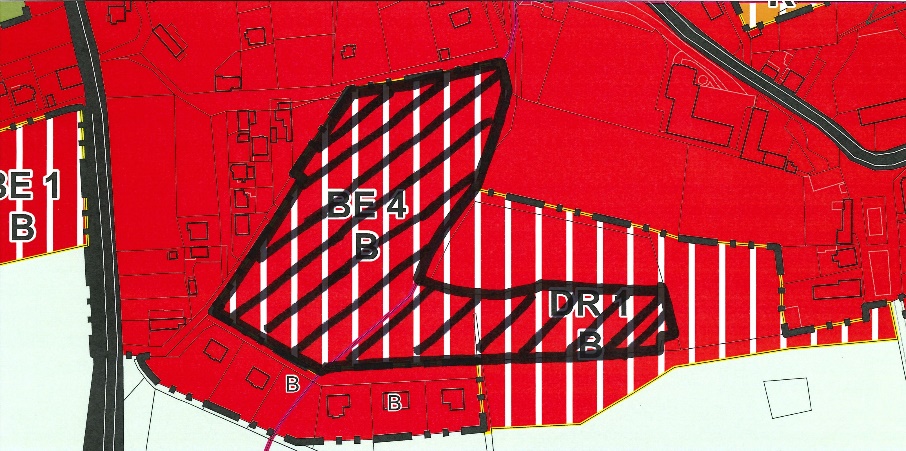 Výřez katastrální mapy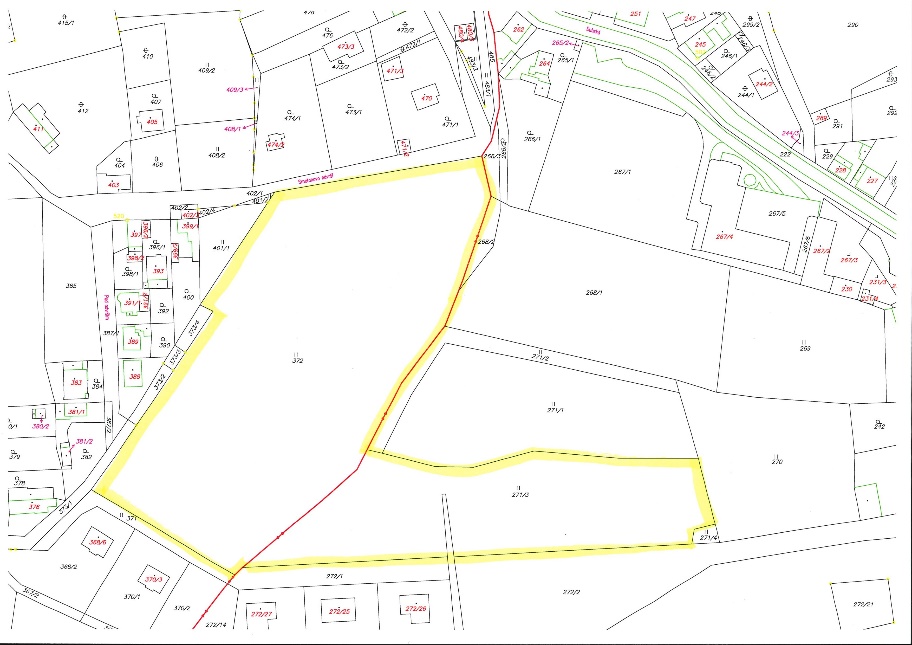 Pozemek 1308/13 v Dubí je umístěn nad bývalou restaurací „Koliba“. Pořizovatel od navrhovatele obdržel návrh na změnu územního plánu pouze na pozemek p.č. 1308/13, ale v tom případě by v plochách občanského vybavení zůstal úzký městský pozemek p.č. 1308/14 jehož nevhodný tvar neumožňuje požadované využití pro občanskou vybavenost. Pořizovatel tedy navrhuje do změny územního plánu zahrnout i tento pozemek a v průběhu projednávání na tuto změnu upozorní odbor životního prostředí krajského úřadu.Výřez územního plánu - celkový pohled na lokalitu „Koliba“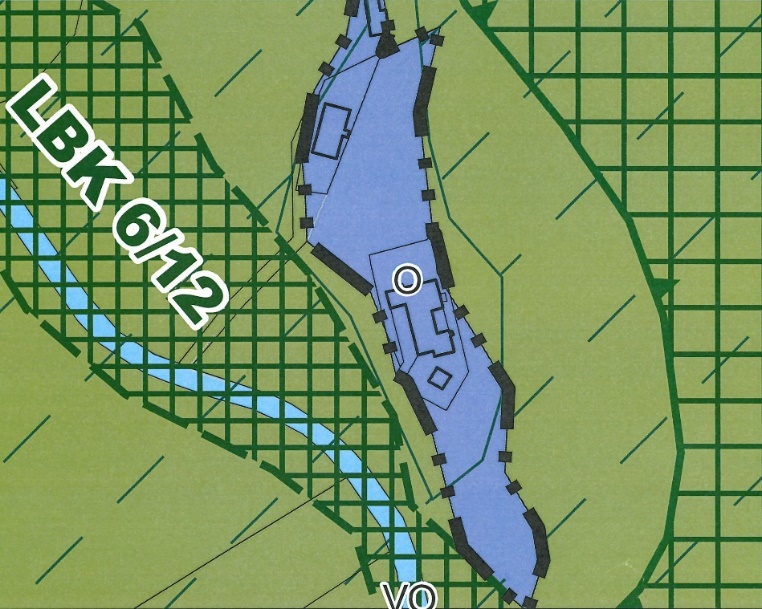 Žlutě orámován je původně požadovaný pozemek č. 1308/13, modře orámováno je rozšíření změny o pozemek č. 1308/14. 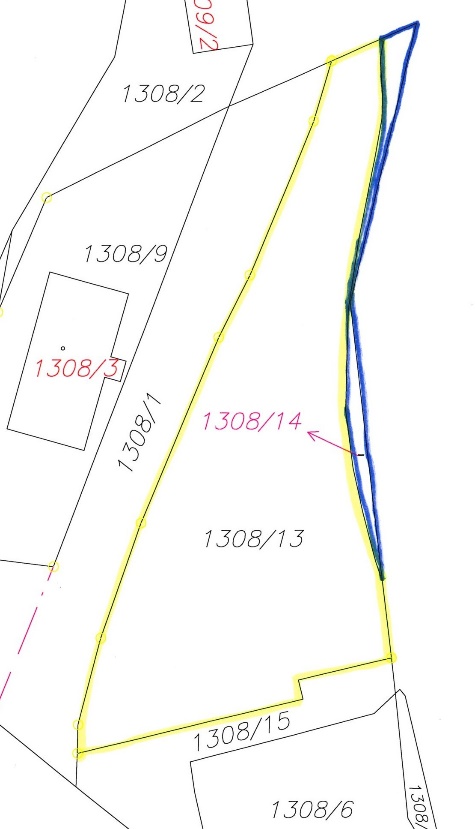 Navrhovatel požaduje vzhledem k jednoduchosti změny její pořízení tzv. zkráceným postupem a předložil i stanovisko odboru životního prostředí krajského úřadu ze kterého vyplývá, že podle zákona o ochraně přírody a krajiny lze vyloučit, že změna může mít významný vliv na příznivý stav předmětů ochrany nebo celistvost evropsky významných lokalit a dále, že podle zákona o posuzování vlivů na životní prostředí není nutno tuto změnu posuzovat z hlediska jejího vlivu na životní prostředí. Stanovisko pořizovatele: Předložený návrh není z hlediska urbanistické koncepce významný. Změnu lze projednat zkráceným postupem podle ustanovení § 55a a dalších stavebního zákona.